Műszaki leírás3. részfeladatCarl Lutz rakparton létesített energiatornyok üzemeltetése2022-2024 évekbenAz Vállalkozó köteles az energia tornyokat a műszaki dokumentáció alapján (kapcsolási vázlatok és kezelési határok) üzemeltetni.Az Vállalkozó vállalja, hogy az energiatornyokat a MEKH közcélú hálózataira vonatkozó határozataiban rögzített átlagos paraméterek és a minőségi mutatók mellett, a vonatkozó jogszabályok szerint üzemelteti.Vállalkozó köteles folyamatos, 24 órás ügyeletet fenntartani a szükséges, előre nem tervezett beavatkozások (üzemzavar-elhárítási kapcsolások, hibabehatárolási és kapcsolási tevékenység) ellátására.Vállalkozó köteles elvégezni az energiatornyok tekintetében azokat a szükséges karbantartási és javítási munkákat, amelyeket a VET 24. § (1) bekezdése a közcélú hálózat üzemeltetés esetére előír.Amennyiben az üzemeltetés körében cserélt alkatrész veszélyes hulladéknak minősül, és annak ártalmatlanítási kötelezettsége a hulladékról szóló 2012. évi CLXXXV. törvény 2.§ 32. pontja szerint nem tartozik az Üzemeltető, mint hulladéktermelő költségviselési körébe, úgy az Vállalkozó vállalja, hogy azt a saját költségviselése mellett egyéb módon ártalmatlanítja.A kikötő jogszerű használói részéről történő üzemzavar bejelentése esetén (mely 0-24 óra között bármely napon megtehető) az Vállalkozó 2 órán belül megjelenik a helyszínen üzemzavar-elhárítási, vagy hibabehatárolási és kapcsolási tevékenység ellátása céljából. A kikötő jogszerű használói részéről üzemzavar bejelentésnek tekintendő a jelen Szerződésben szereplő elérhetőségek bármelyikén történő telefonos megkeresés. A kikötők jogszerű használói az alábbi telefonszámon tehetik meg üzemzavar bejelentésüket:Hibabejelentés:Munkanapokon: Tel.:					……………Szabad- és munkaszüneti napokon: Tel.:		……………..Az Vállalkozó havonta egy alkalommal/rendszerességgel bejárja az üzemeltetett energiatornyokat és azok állapotát szemrevételezéssel felméri, valamint arról írásos dokumentációt állít ki, melyet megküld a Fővárosi Önkormányzat kapcsolattartója részére. Az Vállalkozó biztosítja a folyamatos – különösen selejtezéshez, leíráshoz, nyilvántartásba vételhez, leltározáshoz – adatszolgáltatást a Fővárosi Önkormányzatnak annak érdekében, hogy a Fővárosi Önkormányzat könyvvezetési/nyilvántartási törvényi kötelezettségének eleget tudjon tenni.Az üzemzavari hibabehatárolást követően – amennyiben az Vállalkozó számára kijelölt kezelési határokon belüli átkapcsolásokkal megtehető – az Vállalkozóköteles haladéktalanul helyreállítani a villamosenergia-ellátást. Vállalkozó köteles elsőfokú árvízvédelmi készültség kihirdetése esetén haladéktalanul végrehajtani az energiatornyok teljes feszültségmentesítését és az alkatrészeket tartalmazó panelek kiszerelését. Vállalkozó az árvíz levonulását követően az energiatornyok visszakapcsolásához szükséges intézkedéseket megteszi.Amennyiben az Vállalkozó az üzemzavar-elhárítás során megállapítja, hogy az üzemzavar oka az energiatornyokhoz csatlakoztatott fogyasztói hálózatban található, akkor az üzemzavar okának feltárása nem az Vállalkozó feladata. Ebben az esetben az Vállalkozó jogosult a kikötők jogszerű használójának az Vállalkozó belső szabályzatában meghatározott kiszállási díjat felszámítani.Amennyiben az áramvédő kapcsoló meghibásodása okozza a kioldást, az Vállalkozó a saját költségén kicseréli a meghibásodott áramvédő kapcsolót.Az üzemzavar-elhárítási tevékenység nem terjed ki az energiatornyokon kívül egyéb – a Fővárosi Önkormányzat tulajdonában vagy birtokában lévő – dolog állagmegóvását, karbantartását, hibajavítását célzó munkálatokra.Az Vállalkozó jogosult a munkák elvégzéséhez szükség esetén alvállalkozót bevonni. Az alvállalkozó munkájáért az Vállalkozó úgy felel, mintha azt maga látta volna el.Az Vállalkozó vállalja, hogy az üzemeltetésben csak megfelelő szakképzettségű dolgozókat alkalmaz, akiket a helyi sajátosságokról külön oktatásban részesít, amiről munkavédelmi oktatási naplót vezet. A Fővárosi Önkormányzatot az üzemeltetéssel összefüggésben munkavédelmi felelősség nem terheli.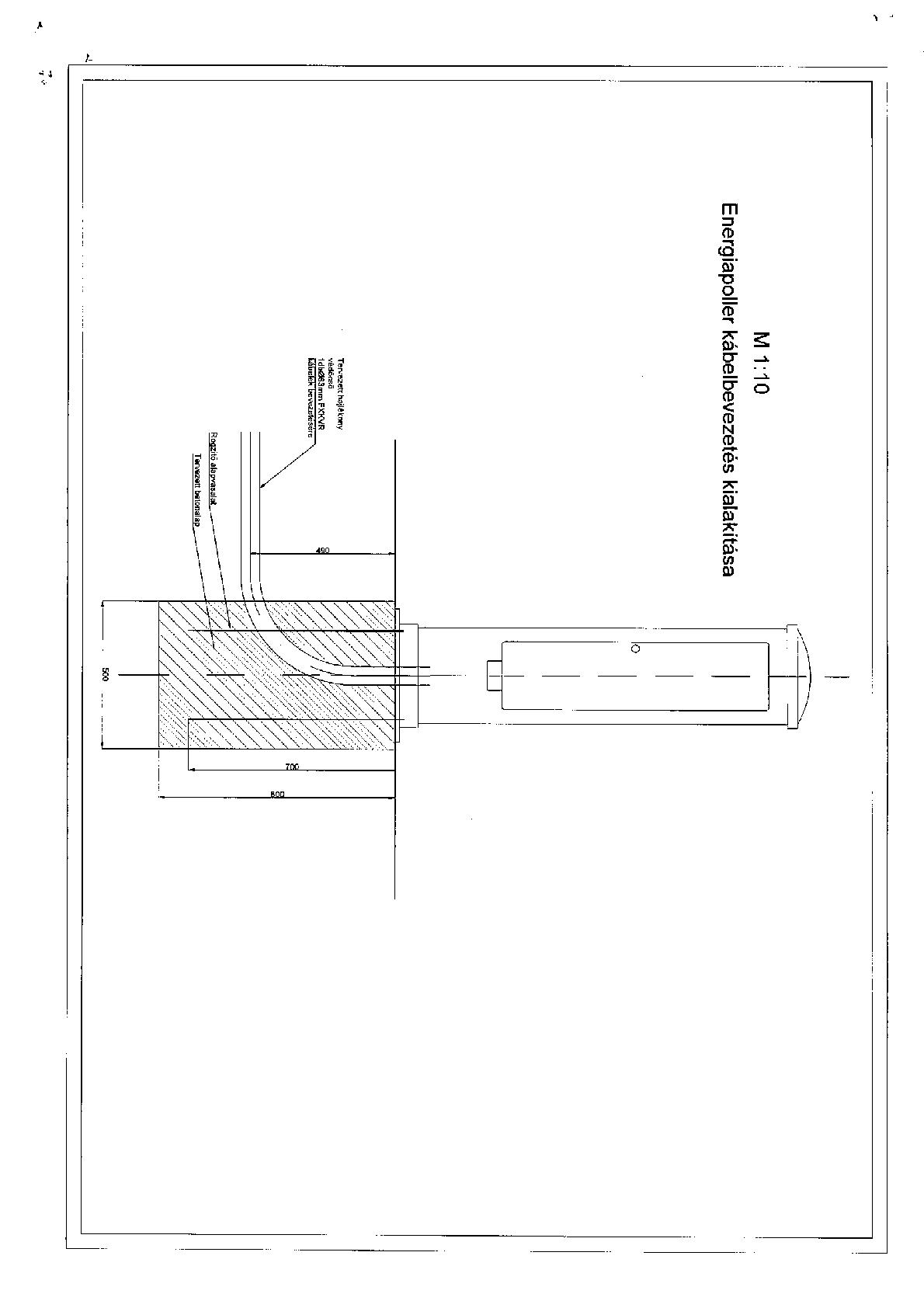 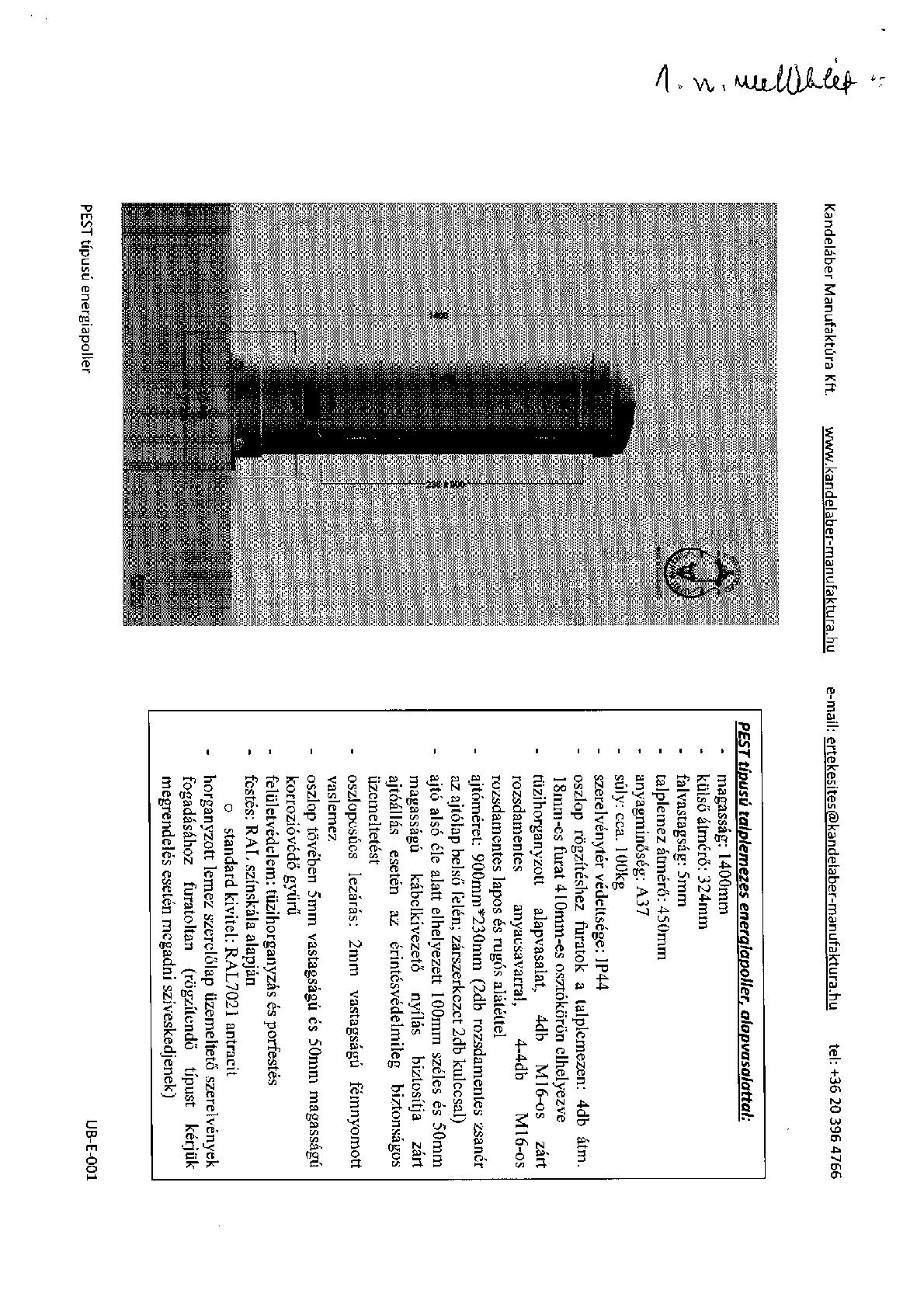 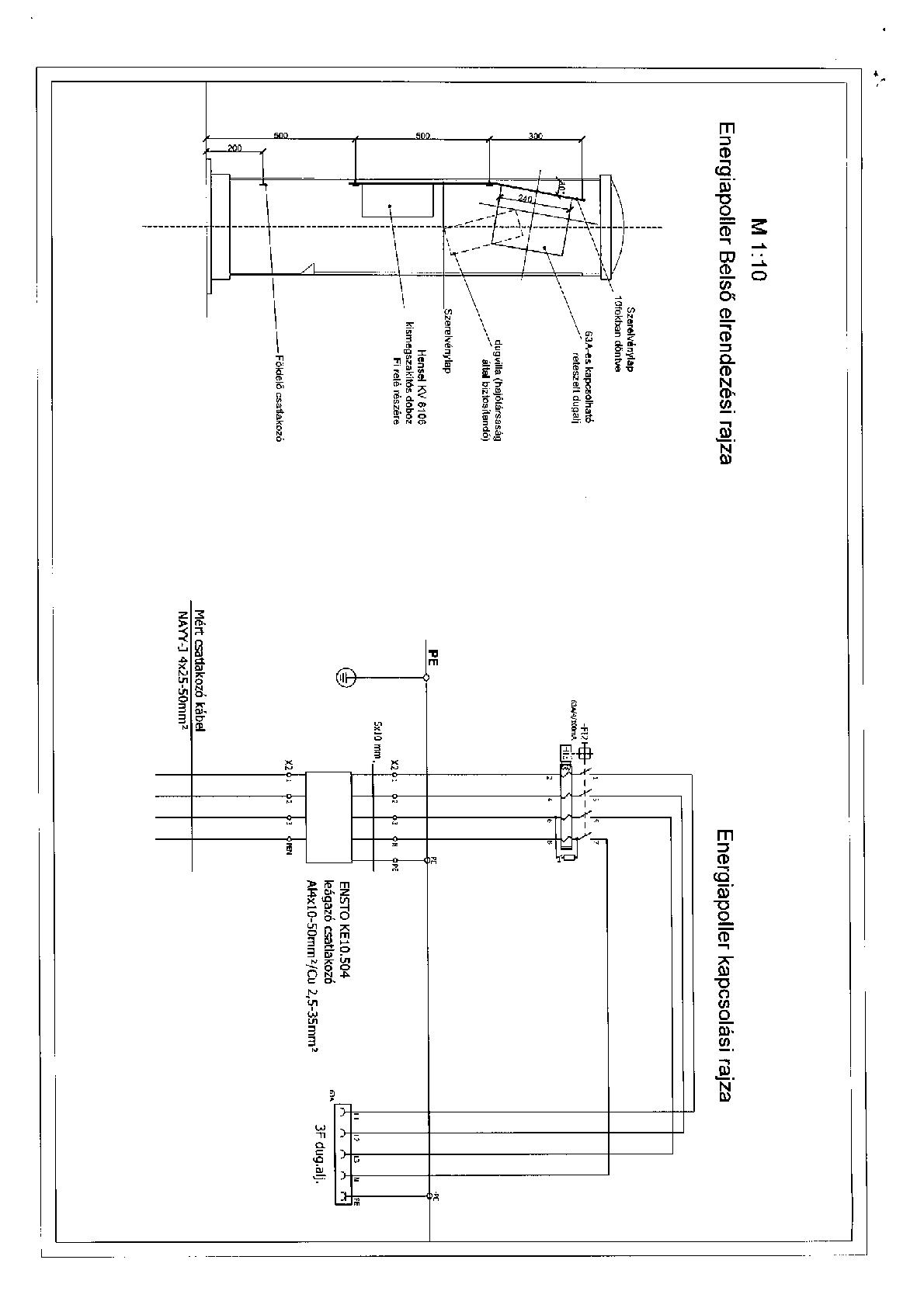 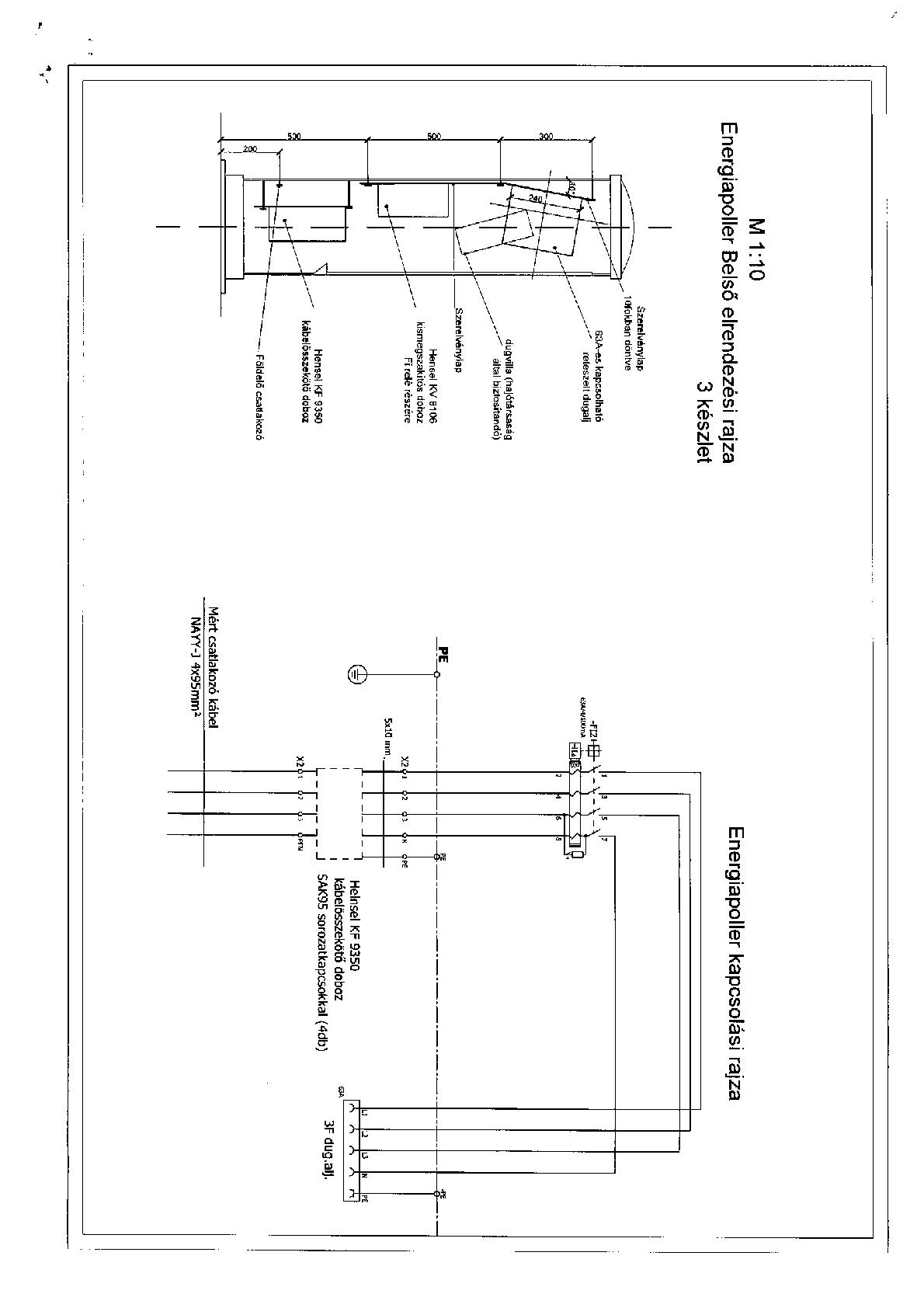 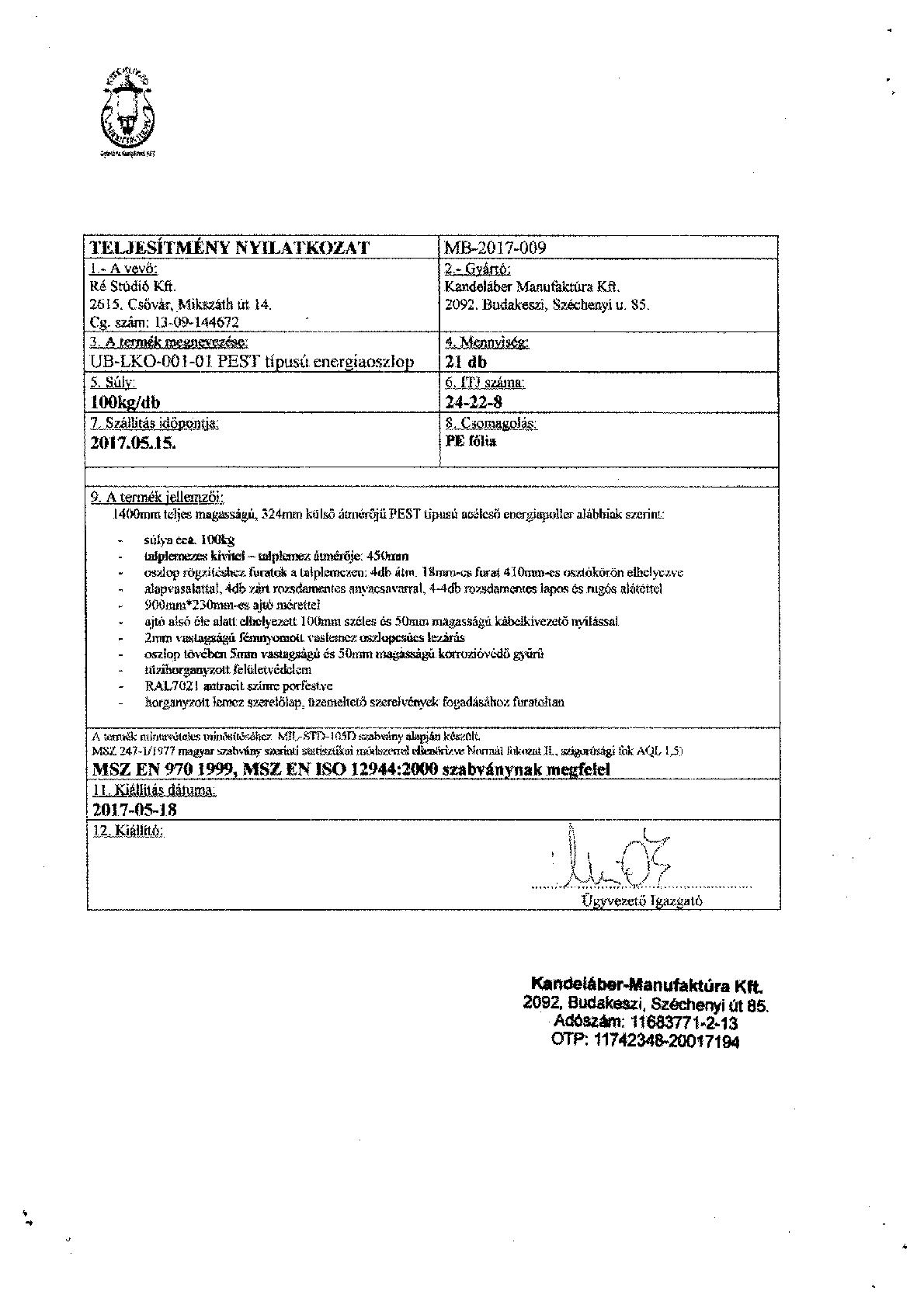 